基本信息基本信息 更新时间：2024-03-26 20:06  更新时间：2024-03-26 20:06  更新时间：2024-03-26 20:06  更新时间：2024-03-26 20:06 姓    名姓    名顾立鹏顾立鹏年    龄29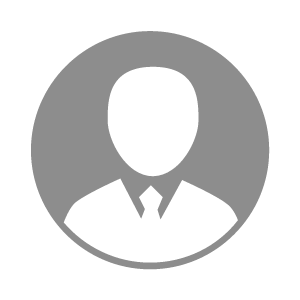 电    话电    话下载后可见下载后可见毕业院校山东建筑大学邮    箱邮    箱下载后可见下载后可见学    历本科住    址住    址期望月薪不限求职意向求职意向疫苗销售员,猪药销售员,大包干业务员疫苗销售员,猪药销售员,大包干业务员疫苗销售员,猪药销售员,大包干业务员疫苗销售员,猪药销售员,大包干业务员期望地区期望地区山东省山东省山东省山东省教育经历教育经历工作经历工作经历工作单位：中国人民解放军 工作单位：中国人民解放军 工作单位：中国人民解放军 工作单位：中国人民解放军 工作单位：中国人民解放军 工作单位：中国人民解放军 工作单位：中国人民解放军 自我评价自我评价善于交谈，亲和力强，对自己有着严格的自律善于交谈，亲和力强，对自己有着严格的自律善于交谈，亲和力强，对自己有着严格的自律善于交谈，亲和力强，对自己有着严格的自律善于交谈，亲和力强，对自己有着严格的自律善于交谈，亲和力强，对自己有着严格的自律善于交谈，亲和力强，对自己有着严格的自律其他特长其他特长